T. C.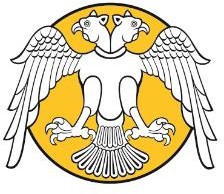 SELÇUK ÜNİVERSİTESİEğitim Bilimleri Enstitüsü MüdürlüğüAskerlik Tehir DilekçesiÖğrenci BilgileriEk’te sunduğum belgeler ile Askerlik hizmetini tehir ettirmek istiyorum. Gereğinin yapılmasını saygılarımla arz ederim.İmzaÖğrencinin Adı SoyadıEki:1-) Askerlik durum belgesi (aslı)2-) Diploma fotokopisi3-) Nüfus cüzdan fotokopisiAdı:Anabilim Dalı:Soyadı:Bilim Dalı:Numarası:Programı:Doktora	Yüksek LisansDanışmanı:Tarih: